预算绩效情况2024年原州区农业综合开发服务中心公开绩效目标的项目概述：2024年中央财政高标准农田建设项目，共2200万。通过新建高标准农田1.6万亩，重点开展土地平整、土壤改良、灌溉排水与节水设施、田间道路、农田防护林与生态环境保持、农田输配电等。通过实施田、土、水、路、林、电、技、管综合配套项目建设，有效改善项目区农田基础设施条件，提升耕地质量，提高粮食综合生产力。部门项目支出预算绩效目标表部门项目支出预算绩效目标表部门项目支出预算绩效目标表部门项目支出预算绩效目标表单位：万元单位：万元单位：万元单位：万元项目名称2024年中央财政高标准农田建设项目2024年中央财政高标准农田建设项目2024年中央财政高标准农田建设项目主管部门原州区农业农村局实施单位原州区农业综合开发服务中心项目属性0101-一年期项目项目期限1年项目主管处室02-农财股项目年度金额2200.000000年度总体绩效目标通过新建高标准农田1.6万亩，重点开展土地平整、土壤改良、灌溉排水与节水设施、田间道路、农田防护林与生态环境保持、农田输配电等。通过实施田、土、水、路、林、电、技、管综合配套项目建设，有效改善项目区农田基础设施条件，提升耕地质量，提高粮食综合生产力。通过新建高标准农田1.6万亩，重点开展土地平整、土壤改良、灌溉排水与节水设施、田间道路、农田防护林与生态环境保持、农田输配电等。通过实施田、土、水、路、林、电、技、管综合配套项目建设，有效改善项目区农田基础设施条件，提升耕地质量，提高粮食综合生产力。通过新建高标准农田1.6万亩，重点开展土地平整、土壤改良、灌溉排水与节水设施、田间道路、农田防护林与生态环境保持、农田输配电等。通过实施田、土、水、路、林、电、技、管综合配套项目建设，有效改善项目区农田基础设施条件，提升耕地质量，提高粮食综合生产力。一级指标二级指标三级指标绩效值1-产出指标11-数量指标新建旱作高标准农田面积1.6万亩1-产出指标12-质量指标项目验收合格率≥95%1-产出指标13-时效指标项目任务完成时限1-2年1-产出指标14-成本指标旱作高标准农田亩均财政补助1375元2-效益指标21-经济效益项目区农民收入提高2-效益指标22-社会效益粮食综合生产能力明显提升2-效益指标22-社会效益田间道路通达率≥90%2-效益指标23-生态效益耕地质量逐步提升2-效益指标24-可持续影响水资源利用率逐步提升3-满意度指标31-服务对象满意度受益农户满意率≥90%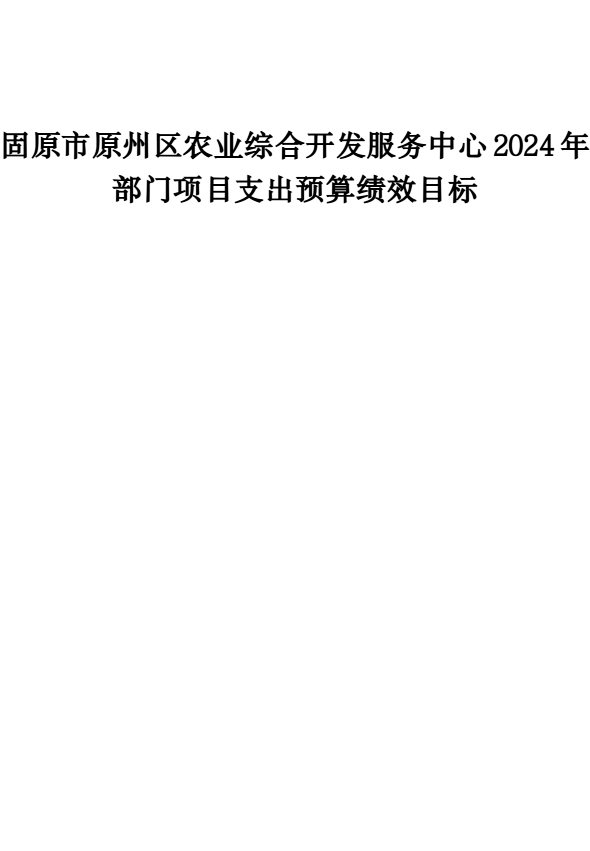 